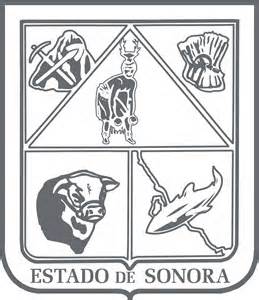                  GOBIERNO DEL ESTADO DE SONORA          	      17-SRH-P14-F01/REV.01            DESCRIPCIÓN DE PUESTO											ID: 1208-008OBJETIVOOrganizar, coordinar, ejecutar y controlar la operación, seguimiento y evaluación del programa de concurrencia en materia pecuaria.RESPONSABILIDADESRELACIONES
MEDIDORES DE EFICIENCIA
DATOS GENERALES DEL PERFILGrado de estudios	Grado de estudios requerido y deseable.	Requerido:  	Deseable:   ¿El puesto requiere alguna especialización académica?	Carrera:	 Ingeniero Agrónomo, Médico Veterinario Zootecnista	Área:	 Zootecnia¿El puesto requiere experiencia laboral?La experiencia laboral requerida.• 2 años en el análisis de proyectos y conocimiento de obra civil¿La ejecución del puesto requiere del conocimiento del inglés o algún otro idioma?Grado de dominio del idioma inglés¿La ejecución del puesto requiere del conocimiento de manejo de computadora?Nivel de conocimientos de computación.¿Qué nivel de habilidad de trato con personas requiere el puesto?Habilidad de trato con personas.¿Cuál es el nivel de la responsabilidad gerencial necesaria?Nivel de responsabilidad gerencial¿Cuál es el resultado esencial del puesto?El resultado esencial del puesto y el resultado secundario más importante.En primer lugar: 
En segundo lugar:  En relación al servicio a la comunidad y a los objetivos sociales y políticos del Gobierno del Estado, su puesto:Orientación del puesto.Manejo de personal requeridoNúmero de personas a cargo del titular del puestoRecursos financieros a su cargo(M = 000; MM = 000,000 de pesos anuales)¿Si maneja recursos financieros, su responsabilidad sobre ellos es?Tipo de responsabilidad sobre los recursos financieros que maneja.Tipo de Análisis PredominanteMarco de actuación y supervisión recibidaDATOS DE APROBACIÓNInformación provista por:                                                      Información aprobada por:DATOS GENERALESDATOS GENERALESDATOS GENERALESDATOS GENERALESTítulo actual del puesto funcional:Jefe de Departamento de Desarrollo GanaderoDependencia/Entidad:Secretaría de Agricultura, Ganadería, Recursos Hidráulicos, Pesca y Acuacultura     Área de adscripción:Dirección General de Desarrollo GanaderoReporta a:Director de Desarrollo GanaderoPuestos que le reportan:Secretaria Ejecutiva, Supervisor de Obras y Programas, Programa Apícola, Mejoramiento Genético, Programa OvinoRevisar y analizar  las solicitudes de apoyo de productores en coordinación con los supervisores de obras y programas.Participar en el análisis de las reglas de operación del programa para proponer modificaciones en su caso de acuerdo a las necesidades del sector pecuario.Coordinar con el personal técnico la revisión de las obras terminadas de los productores beneficiados en el programa de Concurrencia.Establecer contacto con los productores beneficiados para facilitar las acciones encaminadas  a la conclusión de sus proyectos.Proporcionar la información requerida por los diversos órganos de control que auditan la aplicación de los recursos del programa.Internas:a) Dirección General de Desarrollo Ganadero: para coordinar los detalles relativos al proceso de ejecución del programa.b) Dirección General de Planeación, Administración y Evaluación: para el trámite y obtención de los recursos necesarios para la realización de comisiones de trabajo.Externas:a) Productores Pecuarios beneficiados: estar en contacto permanente para facilitar las acciones desde la recepción de la solicitud hasta el pago de su apoyo.b) SAGARPA: con el propósito de que esta cumpla con su labor normativa en el proceso.c) Secretaría de la Contraloría, Función Pública y Control Interno: para la revisión de los expedientes apoyados. Porcentaje de solicitudes apoyadas.Número de productos atendidos.Auditorías atendidas.Sexo:Estado Civil:Edad:Entre 25 a 55 años. Nombre: Nombre:    Cargo:Jefe de Departamento de Desarrollo Ganadero    Cargo:Director de Desarrollo Ganadero